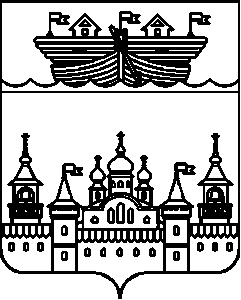 АДМИНИСТРАЦИЯЕГОРОВСКОГО СЕЛЬСОВЕТАВОСКРЕСЕНСКОГО МУНИЦИПАЛЬНОГО РАЙОНАНИЖЕГОРОДСКОЙ ОБЛАСТИПОСТАНОВЛЕНИЕ28 ноября 2017 года	№ 85Об утверждении муниципальной программы «Обеспечение пожарной безопасности Егоровского сельсовета» на 2018 - 2020 годыНа основании Федерального закона от 21 декабря 1994 года № 69-ФЗ «О пожарной безопасности», постановления администрации Воскресенского муниципального района Нижегородской области от 06 июня 2016 года № 511 «Об утверждении Порядка разработки, реализации и оценки эффективности муниципальных программ в Воскресенском муниципальном районе Нжегородской области" и в целях реализации прав граждан Егоровского сельсовета на обеспечение безопасных условий жизнедеятельности по линии противопожарной защиты, создания необходимых предпосылок для укрепления пожарной безопасности в населенных пунктах Егоровского сельсовета, уменьшения гибели и травматизма, а также размера материальных потерь от пожаров администрация Егоровского сельсовета Воскресенского муниципального района Нижегородской области постановляет:1.Утвердить прилагаемую муниципальную программу «Обеспечение пожарной безопасности Егоровского сельсовета» на 2018 - 2020 годы».2.Признать утратившим силу постановление администрации Егоровского сельсовета от 17.12.2015 года № 39 «Обеспечение пожарной безопасности Егоровского сельсовета на 2016-2018 годы», постановление администрации Егоровского сельсовета от 28.03.2017 года № 14 «О внесении изменений в муниципальную программу «Обеспечение пожарной безопасности Егоровского сельсовета на 2016-2018 годы», утвержденную постановлением администрации Егоровского сельсовета Воскресенского муниципального района Нижегородской области от 17 декабря 2015 года № 39» с 1 января 2018 года.3.Обнародовать настоящее постановление на официальном сайте администрации Воскресенского муниципального района Нижегородской области в информационно-телекоммуникационной сети «Интернет».4.Контроль за исполнением настоящего постановления оставляю за собой.5.Настоящее постановление вступает в силу со дня принятия и распространяется на правоотношения, возникшие с 1 января 2018 года.Глава администрации		Ю.А.ЧерняевУтвержденапостановлением администрации Егоровского сельсоветаВоскресенского муниципального районаНижегородской областиот 28.11.2017 года № 85Муниципальная программа«Обеспечение пожарной безопасности Егоровского сельсовета» на 2018 - 2020 годы(далее – Программа)1.Паспорт Программы2.Текст Программы2.1.Содержание проблемыСферой реализации муниципальной программы является обеспечение пожарной безопасности.В настоящее время обстановка с пожарами на территории Егоровского сельсовета, по-прежнему остается сложной. В 2016 году на территории администрации произошло 1 пожар, общие потери от огня составили около 100 тыс. рублей. Одной из главных причин такого положения дел является недостаточность выделяемых ассигнований на осуществление противопожарных мероприятий на объектах различного назначения, а также низкая техническая оснащенность подразделения муниципальной пожарной охраны. Пожарная техника муниципального формирования в 4 раза выработала предусмотренный ресурс, хотя размещается в приспособленном помещении, подразделение не имеет соответствующих лицензий на право осуществления данной деятельности. Работники муниципальной пожарной охраны получают минимальную заработанную плату.На сегодняшний день 2 населенных пункта администрации Егоровского сельсовета Воскресенского муниципального района не обеспечены подъездами с твердым покрытием, 3 населенных пункта не входят в 20-ти минутный временной интервал реагирования муниципальной пожарной охраны.Для преодоления негативных тенденций в деле организации борьбы с пожарами необходимы целенаправленные, скоординированные действия органов местного самоуправления сельсовета, предприятий (организаций).2.2.Цели и задачи ПрограммыОсновной целью реализации Программы является реализация прав граждан Егоровского сельсовета на обеспечение безопасных условий жизнедеятельности по линии противопожарной защиты, создание необходимых предпосылок для укрепления пожарной безопасности в населенных пунктах Егоровского сельсовета, уменьшение гибели и травматизма, а также размера материальных потерь от пожаров и чрезвычайных ситуаций природного и техногенного характера.Достижение цели Программы требует формирования комплексного подхода к управлению в сфере обеспечения пожарной безопасности реализации скоординированных по ресурсам, срокам, исполнителям и результатам мероприятий и предусматривает решение следующей задачи:1.Обеспечение пожарной безопасности.2.3.Сроки и этапы реализации ПрограммыПрограмма реализуется в один этап. Срок реализации Программы - 2018 – 2020 годы 2.4.Перечень основных мероприятий муниципальной программыТаблица 12.5.Объемы и источники финансирования ПрограммыТаблица 2Структура финансирования, тыс. руб.Объемы финансирования, заложенные в Программе, являются предварительными. Конкретные расходы будут установлены в соответствии с решением сельского Совета о бюджете сельсовета на соответствующий год и приведены в соответствие не позднее трех месяцев со дня вступления его в силу.2.6.Индикаторы достижения целей и непосредственные результаты реализации муниципальной программы (индикаторы достижения задач)Таблица 3Сведения об индикаторах и непосредственных результатах2.7.Оценка эффективности реализации ПрограммыОценка планируемой эффективности муниципальной программы производится на основе алгоритма оценки фактической эффективности в процессе и по итогам реализации мероприятий муниципальной программы с учётом объёма ресурсов, направленных на её реализацию, и будет определяться степенью достижения значений индикаторов целей.Реализация муниципальной программы в полном объёме позволит:1.Снизить риски возникновения пожаров, чрезвычайных ситуаций природного и техногенного характера, несчастных случаев на воде и смягчить их возможные последствия.2.Повысить уровень оперативности реагирования экстренных служб.Социальная эффективность реализации муниципальной программы будет заключаться в улучшении качества работ по спасению и оказанию экстренной помощи людям, попавшим в беду, снижению количества погибших в чрезвычайных ситуациях природного и техногенного характера, пожарах и происшествиях.Экономическая эффективность реализации муниципальной программы будет заключаться в обеспечении снижения экономического ущерба от чрезвычайных ситуаций природного и техногенного характера, пожаров и происшествий.Экологическая эффективность реализации муниципальной программы будет заключаться в снижении масштабов загрязнения природной среды в результате чрезвычайных ситуаций природного и техногенного характера, пожаров и происшествий.Сокращение среднего времени (ниже нормативных) прибытия первых пожарных подразделений в городе/в сельской местности в 2020 году останется на прежнем уровне - 10/20 минут.Эффективность реализации муниципальной программы определяется степенью достижения индикаторов целей программы. Оценка общественно-экономической эффективности муниципальной программы производится по индикаторам «количество лиц, погибших в результате чрезвычайных ситуаций и пожаров» и «размер материального ущерба», являющимся важнейшими в системе выбранных индикаторов.При расчете общественно-экономической эффективности использовался норматив социально-экономического ущерба от гибели в результате пожара одного человека в размере 3,8 млн. рублей.1.Общественная эффективность2.Общественно-экономическая эффективность3.Экономическая эффективность2.8.Внешние факторы, негативно влияющие на реализациюмуниципальной программы, и мероприятия по их снижениюК обстоятельствам, возникновение которых может негативно отразиться на реализации Программы в целом и не позволит достичь плановых значений показателей, относится:-отсутствие финансирования (неполное финансирование) из различных источников, предусмотренных программой;-изменения законодательства;-рост числа обслуживаемого контингента;-форс-мажорные обстоятельства.В целях снижения негативного влияния выше перечисленных факторов на реализацию программы планируется проведение текущего мониторинга выполнения работ, оперативное реагирование на изменения областного законодательства в части принятия соответствующих муниципальных нормативных правовых актов и т.д.Наименование Программы«Обеспечение пожарной безопасности Егоровского сельсовета» на 2018 - 2020 годы.Основание для разработки Программы Федеральный закон от 21 декабря 1994 года № 69-ФЗ «О пожарной безопасности»Постановление администрации Воскресенского муниципального района Нижегородской области от 06 июня 2016 года № 511 «Об утверждении Порядка разработки, реализации и оценки эффективности муниципальных программ в Воскресенском муниципальном районе Нижегородской области"Муниципальный заказчик- координатор программыАдминистрация Егоровского сельсовета Соисполнители ПрограммыМуниципальная пожарная охранаЦель программыРеализация прав граждан Егоровского сельсовета на обеспечение безопасных условий жизнедеятельности по линии противопожарной защиты, создание необходимых предпосылок для укрепления пожарной безопасности в населенных пунктах Егоровского сельсовета, уменьшение гибели и травматизма, а также размера материальных потерь от пожаров.Задачи программы1.Обеспечение пожарной безопасности.Сроки и этапы реализации программы2018 – 2020 годы. Программа реализуется в один этапОбъемы и источники финансирования Индикаторы достижения цели 1.Средняя обеспеченность противопожарной службы пожарнойтехникой от штатной нормы (%);2.Сокращение количества погибших людей на пожарах на 1 тысячу населения (%);Показатели непосредственных результатов-количество пожаров (шт.) – 1;-среднее время (нормативное) прибытия первых пожарных подразделений в городе/в сельской местности (мин.) – 10/20;№           п/пНаименование мероприятийНаименование мероприятийКатегория расходов (кап.вложения, НИОКР и прочие расходы) Сроки выполненияСроки выполненияМуниципальный заказчик-координатор/соисполнителиОбъем финансирования (по годам, в разрезе источников) тыс. рублейОбъем финансирования (по годам, в разрезе источников) тыс. рублейОбъем финансирования (по годам, в разрезе источников) тыс. рублейОбъем финансирования (по годам, в разрезе источников) тыс. рублейОбъем финансирования (по годам, в разрезе источников) тыс. рублей№           п/пНаименование мероприятийНаименование мероприятийКатегория расходов (кап.вложения, НИОКР и прочие расходы) Сроки выполненияСроки выполненияМуниципальный заказчик-координатор/соисполнители201820192020Всего12234456789Цель Программы: Реализация прав граждан Егоровского сельсовета на обеспечение безопасных условий жизнедеятельности по линии противопожарной защиты, создание необходимых предпосылок для укрепления пожарной безопасности в населенных пунктах Егоровского сельсовета, уменьшение гибели и травматизма, а также размера материальных потерь от пожаров.Цель Программы: Реализация прав граждан Егоровского сельсовета на обеспечение безопасных условий жизнедеятельности по линии противопожарной защиты, создание необходимых предпосылок для укрепления пожарной безопасности в населенных пунктах Егоровского сельсовета, уменьшение гибели и травматизма, а также размера материальных потерь от пожаров.Цель Программы: Реализация прав граждан Егоровского сельсовета на обеспечение безопасных условий жизнедеятельности по линии противопожарной защиты, создание необходимых предпосылок для укрепления пожарной безопасности в населенных пунктах Егоровского сельсовета, уменьшение гибели и травматизма, а также размера материальных потерь от пожаров.Цель Программы: Реализация прав граждан Егоровского сельсовета на обеспечение безопасных условий жизнедеятельности по линии противопожарной защиты, создание необходимых предпосылок для укрепления пожарной безопасности в населенных пунктах Егоровского сельсовета, уменьшение гибели и травматизма, а также размера материальных потерь от пожаров.Цель Программы: Реализация прав граждан Егоровского сельсовета на обеспечение безопасных условий жизнедеятельности по линии противопожарной защиты, создание необходимых предпосылок для укрепления пожарной безопасности в населенных пунктах Егоровского сельсовета, уменьшение гибели и травматизма, а также размера материальных потерь от пожаров.Цель Программы: Реализация прав граждан Егоровского сельсовета на обеспечение безопасных условий жизнедеятельности по линии противопожарной защиты, создание необходимых предпосылок для укрепления пожарной безопасности в населенных пунктах Егоровского сельсовета, уменьшение гибели и травматизма, а также размера материальных потерь от пожаров.Цель Программы: Реализация прав граждан Егоровского сельсовета на обеспечение безопасных условий жизнедеятельности по линии противопожарной защиты, создание необходимых предпосылок для укрепления пожарной безопасности в населенных пунктах Егоровского сельсовета, уменьшение гибели и травматизма, а также размера материальных потерь от пожаров.Всего, в т.ч693,2788,6816,52298,3Цель Программы: Реализация прав граждан Егоровского сельсовета на обеспечение безопасных условий жизнедеятельности по линии противопожарной защиты, создание необходимых предпосылок для укрепления пожарной безопасности в населенных пунктах Егоровского сельсовета, уменьшение гибели и травматизма, а также размера материальных потерь от пожаров.Цель Программы: Реализация прав граждан Егоровского сельсовета на обеспечение безопасных условий жизнедеятельности по линии противопожарной защиты, создание необходимых предпосылок для укрепления пожарной безопасности в населенных пунктах Егоровского сельсовета, уменьшение гибели и травматизма, а также размера материальных потерь от пожаров.Цель Программы: Реализация прав граждан Егоровского сельсовета на обеспечение безопасных условий жизнедеятельности по линии противопожарной защиты, создание необходимых предпосылок для укрепления пожарной безопасности в населенных пунктах Егоровского сельсовета, уменьшение гибели и травматизма, а также размера материальных потерь от пожаров.Цель Программы: Реализация прав граждан Егоровского сельсовета на обеспечение безопасных условий жизнедеятельности по линии противопожарной защиты, создание необходимых предпосылок для укрепления пожарной безопасности в населенных пунктах Егоровского сельсовета, уменьшение гибели и травматизма, а также размера материальных потерь от пожаров.Цель Программы: Реализация прав граждан Егоровского сельсовета на обеспечение безопасных условий жизнедеятельности по линии противопожарной защиты, создание необходимых предпосылок для укрепления пожарной безопасности в населенных пунктах Егоровского сельсовета, уменьшение гибели и травматизма, а также размера материальных потерь от пожаров.Цель Программы: Реализация прав граждан Егоровского сельсовета на обеспечение безопасных условий жизнедеятельности по линии противопожарной защиты, создание необходимых предпосылок для укрепления пожарной безопасности в населенных пунктах Егоровского сельсовета, уменьшение гибели и травматизма, а также размера материальных потерь от пожаров.Цель Программы: Реализация прав граждан Егоровского сельсовета на обеспечение безопасных условий жизнедеятельности по линии противопожарной защиты, создание необходимых предпосылок для укрепления пожарной безопасности в населенных пунктах Егоровского сельсовета, уменьшение гибели и травматизма, а также размера материальных потерь от пожаров.Областной бюджет----Цель Программы: Реализация прав граждан Егоровского сельсовета на обеспечение безопасных условий жизнедеятельности по линии противопожарной защиты, создание необходимых предпосылок для укрепления пожарной безопасности в населенных пунктах Егоровского сельсовета, уменьшение гибели и травматизма, а также размера материальных потерь от пожаров.Цель Программы: Реализация прав граждан Егоровского сельсовета на обеспечение безопасных условий жизнедеятельности по линии противопожарной защиты, создание необходимых предпосылок для укрепления пожарной безопасности в населенных пунктах Егоровского сельсовета, уменьшение гибели и травматизма, а также размера материальных потерь от пожаров.Цель Программы: Реализация прав граждан Егоровского сельсовета на обеспечение безопасных условий жизнедеятельности по линии противопожарной защиты, создание необходимых предпосылок для укрепления пожарной безопасности в населенных пунктах Егоровского сельсовета, уменьшение гибели и травматизма, а также размера материальных потерь от пожаров.Цель Программы: Реализация прав граждан Егоровского сельсовета на обеспечение безопасных условий жизнедеятельности по линии противопожарной защиты, создание необходимых предпосылок для укрепления пожарной безопасности в населенных пунктах Егоровского сельсовета, уменьшение гибели и травматизма, а также размера материальных потерь от пожаров.Цель Программы: Реализация прав граждан Егоровского сельсовета на обеспечение безопасных условий жизнедеятельности по линии противопожарной защиты, создание необходимых предпосылок для укрепления пожарной безопасности в населенных пунктах Егоровского сельсовета, уменьшение гибели и травматизма, а также размера материальных потерь от пожаров.Цель Программы: Реализация прав граждан Егоровского сельсовета на обеспечение безопасных условий жизнедеятельности по линии противопожарной защиты, создание необходимых предпосылок для укрепления пожарной безопасности в населенных пунктах Егоровского сельсовета, уменьшение гибели и травматизма, а также размера материальных потерь от пожаров.Цель Программы: Реализация прав граждан Егоровского сельсовета на обеспечение безопасных условий жизнедеятельности по линии противопожарной защиты, создание необходимых предпосылок для укрепления пожарной безопасности в населенных пунктах Егоровского сельсовета, уменьшение гибели и травматизма, а также размера материальных потерь от пожаров.Местный бюджет----Цель Программы: Реализация прав граждан Егоровского сельсовета на обеспечение безопасных условий жизнедеятельности по линии противопожарной защиты, создание необходимых предпосылок для укрепления пожарной безопасности в населенных пунктах Егоровского сельсовета, уменьшение гибели и травматизма, а также размера материальных потерь от пожаров.Цель Программы: Реализация прав граждан Егоровского сельсовета на обеспечение безопасных условий жизнедеятельности по линии противопожарной защиты, создание необходимых предпосылок для укрепления пожарной безопасности в населенных пунктах Егоровского сельсовета, уменьшение гибели и травматизма, а также размера материальных потерь от пожаров.Цель Программы: Реализация прав граждан Егоровского сельсовета на обеспечение безопасных условий жизнедеятельности по линии противопожарной защиты, создание необходимых предпосылок для укрепления пожарной безопасности в населенных пунктах Егоровского сельсовета, уменьшение гибели и травматизма, а также размера материальных потерь от пожаров.Цель Программы: Реализация прав граждан Егоровского сельсовета на обеспечение безопасных условий жизнедеятельности по линии противопожарной защиты, создание необходимых предпосылок для укрепления пожарной безопасности в населенных пунктах Егоровского сельсовета, уменьшение гибели и травматизма, а также размера материальных потерь от пожаров.Цель Программы: Реализация прав граждан Егоровского сельсовета на обеспечение безопасных условий жизнедеятельности по линии противопожарной защиты, создание необходимых предпосылок для укрепления пожарной безопасности в населенных пунктах Егоровского сельсовета, уменьшение гибели и травматизма, а также размера материальных потерь от пожаров.Цель Программы: Реализация прав граждан Егоровского сельсовета на обеспечение безопасных условий жизнедеятельности по линии противопожарной защиты, создание необходимых предпосылок для укрепления пожарной безопасности в населенных пунктах Егоровского сельсовета, уменьшение гибели и травматизма, а также размера материальных потерь от пожаров.Цель Программы: Реализация прав граждан Егоровского сельсовета на обеспечение безопасных условий жизнедеятельности по линии противопожарной защиты, создание необходимых предпосылок для укрепления пожарной безопасности в населенных пунктах Егоровского сельсовета, уменьшение гибели и травматизма, а также размера материальных потерь от пожаров.Бюджет сельсовета693,2788,6816,52298,3Цель Программы: Реализация прав граждан Егоровского сельсовета на обеспечение безопасных условий жизнедеятельности по линии противопожарной защиты, создание необходимых предпосылок для укрепления пожарной безопасности в населенных пунктах Егоровского сельсовета, уменьшение гибели и травматизма, а также размера материальных потерь от пожаров.Цель Программы: Реализация прав граждан Егоровского сельсовета на обеспечение безопасных условий жизнедеятельности по линии противопожарной защиты, создание необходимых предпосылок для укрепления пожарной безопасности в населенных пунктах Егоровского сельсовета, уменьшение гибели и травматизма, а также размера материальных потерь от пожаров.Цель Программы: Реализация прав граждан Егоровского сельсовета на обеспечение безопасных условий жизнедеятельности по линии противопожарной защиты, создание необходимых предпосылок для укрепления пожарной безопасности в населенных пунктах Егоровского сельсовета, уменьшение гибели и травматизма, а также размера материальных потерь от пожаров.Цель Программы: Реализация прав граждан Егоровского сельсовета на обеспечение безопасных условий жизнедеятельности по линии противопожарной защиты, создание необходимых предпосылок для укрепления пожарной безопасности в населенных пунктах Егоровского сельсовета, уменьшение гибели и травматизма, а также размера материальных потерь от пожаров.Цель Программы: Реализация прав граждан Егоровского сельсовета на обеспечение безопасных условий жизнедеятельности по линии противопожарной защиты, создание необходимых предпосылок для укрепления пожарной безопасности в населенных пунктах Егоровского сельсовета, уменьшение гибели и травматизма, а также размера материальных потерь от пожаров.Цель Программы: Реализация прав граждан Егоровского сельсовета на обеспечение безопасных условий жизнедеятельности по линии противопожарной защиты, создание необходимых предпосылок для укрепления пожарной безопасности в населенных пунктах Егоровского сельсовета, уменьшение гибели и травматизма, а также размера материальных потерь от пожаров.Цель Программы: Реализация прав граждан Егоровского сельсовета на обеспечение безопасных условий жизнедеятельности по линии противопожарной защиты, создание необходимых предпосылок для укрепления пожарной безопасности в населенных пунктах Егоровского сельсовета, уменьшение гибели и травматизма, а также размера материальных потерь от пожаров.Прочие источники----Задача 1: «Обеспечение пожарной безопасности»Задача 1: «Обеспечение пожарной безопасности»Задача 1: «Обеспечение пожарной безопасности»Задача 1: «Обеспечение пожарной безопасности»Задача 1: «Обеспечение пожарной безопасности»Задача 1: «Обеспечение пожарной безопасности»Задача 1: «Обеспечение пожарной безопасности»Задача 1: «Обеспечение пожарной безопасности»Задача 1: «Обеспечение пожарной безопасности»Задача 1: «Обеспечение пожарной безопасности»Задача 1: «Обеспечение пожарной безопасности»Задача 1: «Обеспечение пожарной безопасности»2.1.2.1.Приобретение новых образцов пожарной техники, экипировки, снаряжения пожарных и медицинских средств (приобретение боевок, мотопомп).Прочие расходы2018 - 2020Администрация Егоровского сельсоветаАдминистрация Егоровского сельсоветаВсего, в т.ч.----2.1.2.1.Приобретение новых образцов пожарной техники, экипировки, снаряжения пожарных и медицинских средств (приобретение боевок, мотопомп).Прочие расходы2018 - 2020Администрация Егоровского сельсоветаАдминистрация Егоровского сельсоветаОбластной бюджет----2.1.2.1.Приобретение новых образцов пожарной техники, экипировки, снаряжения пожарных и медицинских средств (приобретение боевок, мотопомп).Прочие расходы2018 - 2020Администрация Егоровского сельсоветаАдминистрация Егоровского сельсоветаМестный бюджет----2.1.2.1.Приобретение новых образцов пожарной техники, экипировки, снаряжения пожарных и медицинских средств (приобретение боевок, мотопомп).Прочие расходы2018 - 2020Администрация Егоровского сельсоветаАдминистрация Егоровского сельсоветаБюджет сельсовета----2.1.2.1.Приобретение новых образцов пожарной техники, экипировки, снаряжения пожарных и медицинских средств (приобретение боевок, мотопомп).Прочие расходы2018 - 2020Администрация Егоровского сельсоветаАдминистрация Егоровского сельсоветаПрочие источники----2.2.2.2.Обеспечение пожарной безопасности населенных пунктов Егоровского сельсовета (опашка населенных пунктов- км.).Прочие расходы2018 - 2020Администрация Егоровского сельсоветаАдминистрация Егоровского сельсоветаВсего, в т.ч.2.2.2.2.Обеспечение пожарной безопасности населенных пунктов Егоровского сельсовета (опашка населенных пунктов- км.).Прочие расходы2018 - 2020Администрация Егоровского сельсоветаАдминистрация Егоровского сельсоветаОбластной бюджет2.2.2.2.Обеспечение пожарной безопасности населенных пунктов Егоровского сельсовета (опашка населенных пунктов- км.).Прочие расходы2018 - 2020Администрация Егоровского сельсоветаАдминистрация Егоровского сельсоветаМестный бюджет2.2.2.2.Обеспечение пожарной безопасности населенных пунктов Егоровского сельсовета (опашка населенных пунктов- км.).Прочие расходы2018 - 2020Администрация Егоровского сельсоветаАдминистрация Егоровского сельсоветаБюджет сельсовета00002.2.2.2.Обеспечение пожарной безопасности населенных пунктов Егоровского сельсовета (опашка населенных пунктов- км.).Прочие расходы2018 - 2020Администрация Егоровского сельсоветаАдминистрация Егоровского сельсоветаПрочие источники00002.3.2.3.Сохранение и развитие материально-технической базы ПЧ (закупка товаров, работ и услуг для муниципальных нужд, ГСМ, дрова, уголь)прочие расходы2018 - 2020Администрация Егоровского сельсовета, Администрация Егоровского сельсовета, Всего, в т.ч.2.3.2.3.Сохранение и развитие материально-технической базы ПЧ (закупка товаров, работ и услуг для муниципальных нужд, ГСМ, дрова, уголь)прочие расходы2018 - 2020Администрация Егоровского сельсовета, Администрация Егоровского сельсовета, Областной бюджет----2.3.2.3.Сохранение и развитие материально-технической базы ПЧ (закупка товаров, работ и услуг для муниципальных нужд, ГСМ, дрова, уголь)прочие расходы2018 - 2020Администрация Егоровского сельсовета, Администрация Егоровского сельсовета, Бюджет муниципального района----2.3.2.3.Сохранение и развитие материально-технической базы ПЧ (закупка товаров, работ и услуг для муниципальных нужд, ГСМ, дрова, уголь)прочие расходы2018 - 2020Администрация Егоровского сельсовета, Администрация Егоровского сельсовета, Бюджет сельсовета2.3.2.3.Сохранение и развитие материально-технической базы ПЧ (закупка товаров, работ и услуг для муниципальных нужд, ГСМ, дрова, уголь)прочие расходы2018 - 2020Администрация Егоровского сельсовета, Администрация Егоровского сельсовета, Прочие источники----2.4.2.4.Обеспечение деятельности пожарной охраны д. ЕгоровоПрочие расходы2018 - 2020Администрация Егоровского сельсоветаАдминистрация Егоровского сельсоветаВсего, в т.ч.693,2788,6816,52298,32.4.2.4.Обеспечение деятельности пожарной охраны д. ЕгоровоПрочие расходы2018 - 2020Администрация Егоровского сельсоветаАдминистрация Егоровского сельсоветаОбластной бюджет2.4.2.4.Обеспечение деятельности пожарной охраны д. ЕгоровоПрочие расходы2018 - 2020Администрация Егоровского сельсоветаАдминистрация Егоровского сельсоветаМестный бюджет----2.4.2.4.Обеспечение деятельности пожарной охраны д. ЕгоровоПрочие расходы2018 - 2020Администрация Егоровского сельсоветаАдминистрация Егоровского сельсоветаБюджет сельсовета693,2788,6816,52298,32.4.2.4.Обеспечение деятельности пожарной охраны д. ЕгоровоПрочие расходы2018 - 2020Администрация Егоровского сельсоветаАдминистрация Егоровского сельсоветаПрочие источники----Источники финансированияОбъем финансированияОбъем финансированияОбъем финансированияОбъем финансированияИсточники финансированияВсегоВ том числе по годамВ том числе по годамВ том числе по годамИсточники финансированияВсего2018год2019год2020годБюджет сельсовета, в том числе:-капитальные вложения-прочие расходы2298,3693,2788,6816,5Местный бюджет (на условиях со финансирования), в том числе:-капитальный вложения-прочие расходы--- - Областной бюджет (на условиях со финансирования), в том числе:-капитальный вложения-прочие расходы- -- - Прочие источники, в том числе:кап. вложения-капитальный вложения-прочие расходыВСЕГО:2298,3693,2788,6816,5№ п/пНаименование индикатора/непосредственного результатаЕдиницы измеренияЗначение индикатора/непосредственного результатаЗначение индикатора/непосредственного результатаЗначение индикатора/непосредственного результатаЗначение индикатора/непосредственного результатаЗначение индикатора/непосредственного результатаЗначение индикатора/непосредственного результата№ п/пНаименование индикатора/непосредственного результатаЕдиницы измеренияНа момент разработки программы201820192020По окончании реализации программыБез программного вмешательства (после предполагаемого срока реализации программы)1234567891.Средняя обеспеченность противопожарной службы пожарной техникой от штатной нормы.%8080859090801.1.Количество пожаровшт.1111112. Сокращение количества погибших людей на пожарах на 1 тысячу населения%1,0321,0321,031,01,01,0322.1.Среднее время (нормативное) прибытия первых пожарных подразделений в городе/в сельской местностимин10/2010/2010/2010/2010/2010/20На момент разработки программы (2017 год)2018 год2019 год2020 годИндикатор цели программы:Размер материального ущерба от пожаров и стихийных бедствий, тыс. руб.2500220020001800Показатель непосредственногорезультата:-11Сумма предотвращенного социально-экономического ущерба в результате реализации муниципальной программы, тыс. руб.300043004500Общественно-экономическаяэффективность0,730,460,4На момент разработки программы (2017 год)2018год2019год2020годИндикатор цели программы:Размер материального ущерба от пожаров, тыс. руб.2500220020001800Объем бюджетных средств, тыс. руб.Расходы на реализацию программы, тыс. руб.Общественная эффективность2500220020001800На момент разработки программы (2017 год)2018год2019год2020годПоказатель непосредственного результата:Сумма предотвращенного социально-экономического ущерба в результате реализации программы, тыс. руб.300043004500Показатель непосредственногорезультата:Расходы на реализацию программы, тыс. руб.Экономическая эффективность300043004500